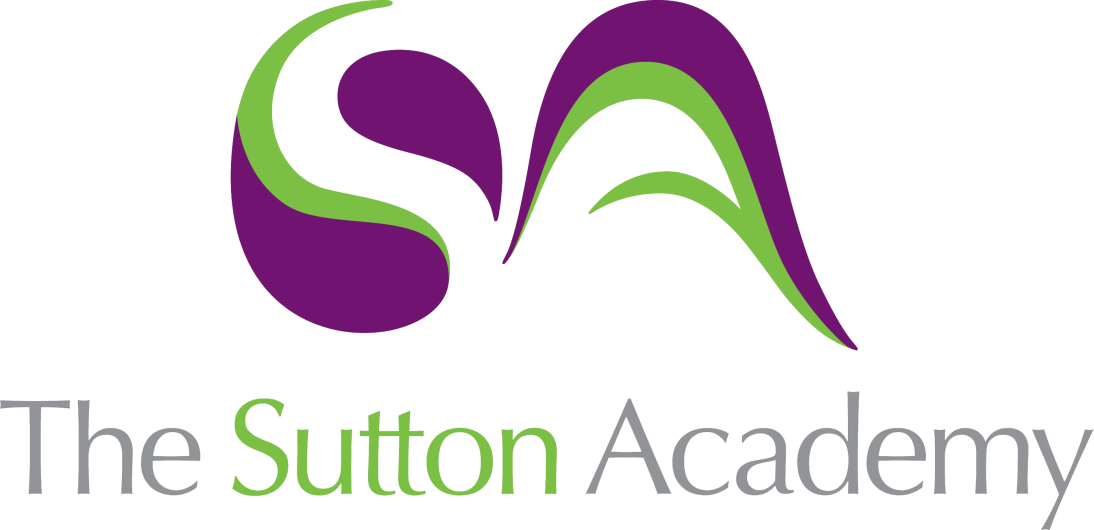 Knowledge Rich Curriculum Plan Year 7 Paper Lantern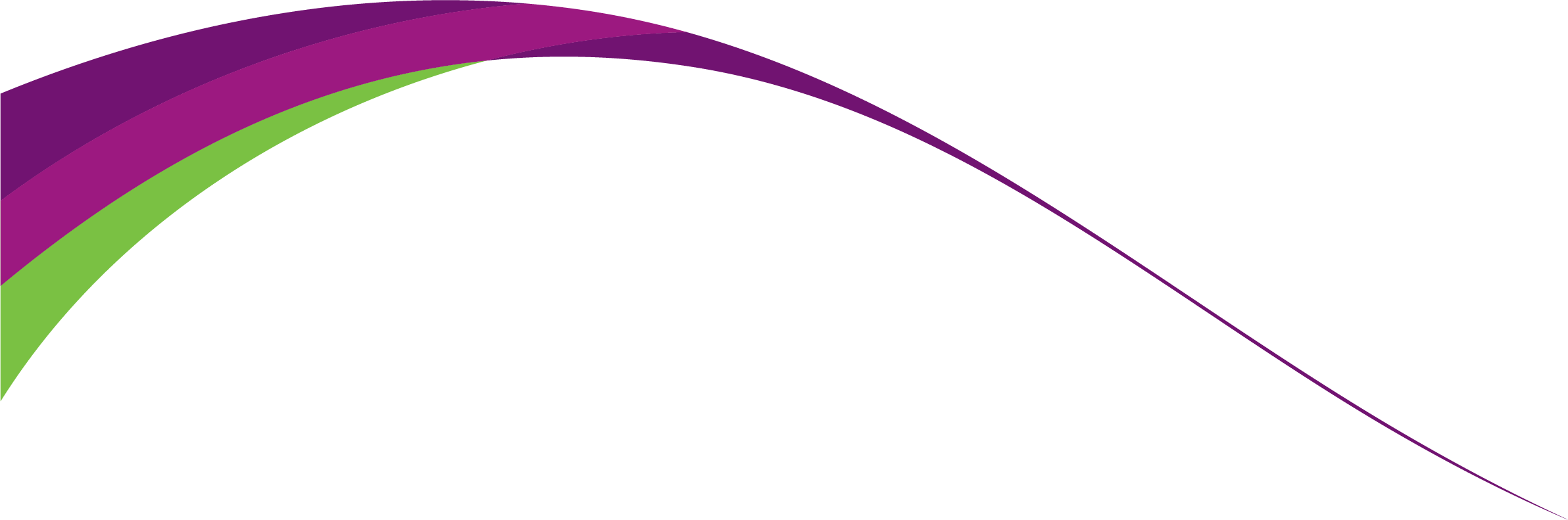 Lesson/Learning Sequence Intended Knowledge:Students will know that… Students will know how to…Tiered Vocabulary Prior Knowledge:In order to know this students, need to already know that…ADT Interleaving OpportunitiesAssessment Colour theoryIdentify the 3 primary coloursIdentify the 3 Secondary coloursKnow how a tertiary colour is formedUnderstand how colour is used in Design and TechnologyMisconception: Tertiary colours are not made up of mixing two secondary coloursPrimary colours: the first in lineSecondary: the second in lineKnow the basics of red, blue and yellowKnow that colours mix to create other coloursArt – Reference the Art introduction to colour theory to activate learningRecall/activate starterApplication plenaryCan you identify the primary/secondary colours?How do you form a tertiary colour?How does a designer effectively use colour in design?Rendering techniquesCreate rendering techniques in their design ideasCreate tonal shading as part of their design ideasHow to create different effects by renderingMisconception: When applying tones and texture during rendering activities, students will often keep the pattern in 2D on a 3D object Design: a plan or drawing of a proposed productApply basic colour to a designUnderstand the difference between light, dark and mediumArt – Reference the Art techniques workshops that include stippling and Hatching.Recall/activate starterCold call questioningWhat impression does a rendering technique give to a design?How would a rendered image help translate a design in an industry setting? (example: pitching a new iPhone design against other designers)TypographyHow the term typography applies to Design and TechnologyHow designers use TypographyHow letters are designed for different functionsWhat is meant by the term Serif, sans serif, italic and scriptSerif: slight stroke and the end of a letterSans Serif: no stroke at the end of a letterItalic: slight angular lean on a typefaceScript: a typeface that appears handwrittenLetters are designed by designersLetters can be designed in different shapes and sizesColour is used to help create designsFood – reference package labelling and the use of clear fonts to communicate a messageRecall/activate starterSSS assessmentHow does typography help translate a design in an industry setting?Design and developmentHow designers use developments to help create ideasHow to use creative skills to develop design ideasHow to use basic shapes to form a design ideaDevelopment: the process of improving an ideaAnnotation: the process of describing key parts of a design directly on a drawingSTRUCTURED TALKBasic knowledge of drawingBasic knowledge of colourHow to use feedback to develop a ideaArt – Reference the basic shape workshop when forming complex images using circles, squares and rectanglesArt – reference Jon Burgerman workshops and how he uses simple line to create fun/obscure charactersRecall/activate starterCold call questioningWhy is it important to develop a design idea?Why is it important not to fixate on one idea or previous examples?3rd angle projectionKnow how to draw in 3 projectionsUnderstand how different angle drawings can be used in DesignUnderstand how designers present their workDimension: a measurable extent3rd angle projection: a technical drawing showing 3 faces of a designHow to draw basic technical drawingsHow to apply basic shadeHow to apply basic toneArt – Reference tonal shading workshopRecall/activate starterApplication plenaryManufacturing planKnow how to create a manufacturing planKnow that a manufacturing plan is a step by step of how to manufacture a productManufacture: to make something using machines and tools Understand the basics of making a productUnderstand the term manufactureFood – reference the basic methodology behind following a recipe to activate learningRecall/activate starterCold call questioningManufactureTo decide the best aspects of their initial ideas to produce a final solutionKnow how to use jigs and templates to create the monster boxKnow different card manipulation techniques including, folding, bending, scoring, layering, curling, creating springs and splicingKnow what is meant by the term aestheticKnow how to apply their designs to a productKnow how to generate new ideasFood – discuss simple tools like moulds and cookie cutters to activate learning around jigsRecall/activate starterApplication plenaryManufactureTo decide the best aspects of their initial ideas to produce a final solutionKnow how to use jigs and templates to create the monster boxHow to use double sided tape as an adhesive Know what is meant by the term aestheticKnow how to apply their designs to a productKnow how to generate new ideas Recall/activate starterCold call questioningManufactureTo decide the best aspects of their initial ideas to produce a final solutionKnow how to use jigs and templates to create the monster boxHow to use double sided tape as an adhesiveKnow what is meant by the term aestheticKnow how to apply their designs to a productKnow how to generate new ideasRecall/activate starterCold call questioningAssessmentStudents will complete an assessment based on the highlighted intended knowledge within the mapN/AAll highlighted knowledge from the above map.All highlighted knowledge from the above map.Final summativeassessment